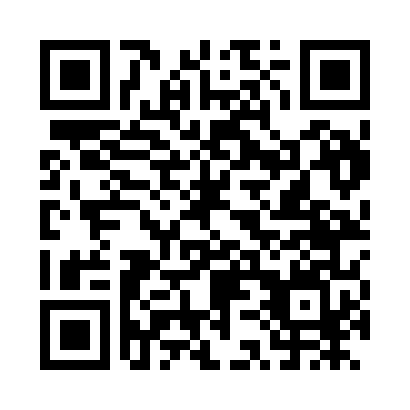 Prayer times for Adriani, GreeceWed 1 May 2024 - Fri 31 May 2024High Latitude Method: Angle Based RulePrayer Calculation Method: Muslim World LeagueAsar Calculation Method: HanafiPrayer times provided by https://www.salahtimes.comDateDayFajrSunriseDhuhrAsrMaghribIsha1Wed4:346:201:206:168:2010:002Thu4:326:191:206:178:2110:013Fri4:306:181:206:178:2210:034Sat4:296:171:206:188:2310:055Sun4:276:151:206:198:2410:066Mon4:256:141:206:198:2610:087Tue4:236:131:196:208:2710:098Wed4:226:121:196:208:2810:119Thu4:206:111:196:218:2910:1210Fri4:186:101:196:218:3010:1411Sat4:176:091:196:228:3110:1512Sun4:156:071:196:238:3210:1713Mon4:146:061:196:238:3310:1814Tue4:126:051:196:248:3410:2015Wed4:106:041:196:248:3510:2116Thu4:096:041:196:258:3610:2317Fri4:076:031:196:258:3710:2418Sat4:066:021:196:268:3810:2619Sun4:046:011:196:278:3810:2720Mon4:036:001:206:278:3910:2921Tue4:025:591:206:288:4010:3022Wed4:005:581:206:288:4110:3123Thu3:595:581:206:298:4210:3324Fri3:585:571:206:298:4310:3425Sat3:575:561:206:308:4410:3626Sun3:555:561:206:308:4510:3727Mon3:545:551:206:318:4610:3828Tue3:535:551:206:318:4610:3929Wed3:525:541:206:328:4710:4130Thu3:515:531:216:328:4810:4231Fri3:505:531:216:338:4910:43